Uusi mies CP - 20 Todellinen mies, ainutlaatuinen olento. CP - 61

Bernard de Montréal kahden konferenssin transkriptio ja käännös.


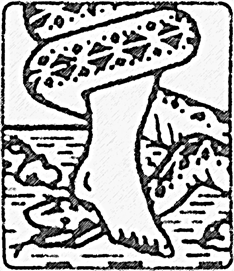 Sivilisaatioidemme kulku keskittyy yhä enemmän eliitin väärinkäytöksiin ja manipulaatioihin, mutta harvat ovat kiinnostuneita okkulttisten maailmojen mahdollisista vaikutuksista mies psykologiaan. Tähän suuntaan Bernard of Montreal on perustanut tutkimuksensa ja työnsä; yli 1000 äänitallennetta ja ranskankielistä kirjaa.Diffusion BdM Intl on omistautunut hänen työnsä levittämiselle monilla kielillä huolimatta siitä, että meillä on rajalliset resurssit. Käytämme tekoälyä kääntämiseen, ja laatu on parantunut huomattavasti, vaikka jotkin elementit jättävätkin toivomisen varaa. Jos haluat osallistua tähän työhön, apuasi näiden käännösten tarkistamisessa kielellesi arvostettaisiin suuresti. Ota meihin yhteyttä tähän osoitteeseen.contact@diffusion-bdm-intl.comdiffusion-bdm-intl.com/Tervehdys koko Diffusion BdM Intl -tiimiltä.Pierre Riopel           12. huhtikuuta 2023  Bernard de MontréalUUSI MIES CP-20Jotta uusi mies voisi hyötyä uudesta älykkyydestä, joka antaa hänelle mahdollisuuden nähdä asiat sellaisina kuin ne ovat, hänen on vapautettava itsensä kartesiolaisesta ajattelusta, jotta hän voisi ammentaa universaalin ajattelun äärettömästä säiliöstä, josta hänen on mahdollista ymmärtää yksinkertaisella ja täsmällisellä tavalla mahdolliset suhteet, joita on oltava mies, mies hengen ja älykkyyden hengen välillä, sekä niiden älykköjen välillä, jotka ohjaavat evoluutiota kaikissa järjestelmissä... Maan mies ei taustansa ja voimakkaan tunnesiteensä vuoksi voinut koskaan jakaa korkeampien älykköjen salaisuuksia.  Koska näitä salaisuuksia hallitsivat lait, joiden oli pidettävä mies tietyssä tietämättömyydessä siihen päivään asti, jolloin hän kykenisi vapautumaan tunteellisuudestaan, ajattelunsa subjektiivisuudesta, jolloin hän voisi täydellisesti säilyttää värähtelyn laadun, joka toimii mentaalimuodossa, jossa ei ole tunteita ja joka ei ole riippuvainen inhimillisen ajattelun psykologisesta hyväksynnästä.Tuo päivä on koittanut, ja tulevaisuuden mies kykenee hyvin helposti hahmottamaan ja tulkitsemaan hyvin ketterästi ihmiskuntansa psyykkisen organisaation perusperiaatteet sekä ne perusperiaatteet, jotka määräävät korkeampien maan ulkopuolisten sivilisaatioiden kehityksen. Yksi tulevaisuutta koskevan salaisen opin peruspilareista perustuu hyvin laajaan käsitykseen mies psykologisesta todellisuudesta. Ja tämä käsitys, jolla ei ole mitään rajoja, paitsi siltä osin kuin mies älyllään kieltäytyy hyväksymästä tällaisen laajan organisaation, tällaisen laajan luovan organisaatiovoiman mahdollisuutta, tulee vain helpottamaan niitä mieliä, jotka ovat kaikkein taipuvaisimpia ottamaan vastaan sen, mitä ei enää ole mahdollista salata. Näin ollen meidän on tällä planeetalla tänään mahdollista vakuuttaa, että itse älykkyyden luonne on samassa suhteessa kuin kosmoksessa olevan valon määrä. Tämä merkitsee sitä, että kaikki kosmoksessa oleva valo, joka on koottu ja ilmennyt eri tavoin kosmoksen tasoilla, muodostaa sen, mitä kutsumme "maailmankaikkeuden älykkyydeksi". Tällä älykkyydellä on vain yksi tarkoitus, säilyttää harmonia kaikkien tasojen, kaikkien planeettojen ja kaikkien näiden planeettojen valtakuntien välillä. Universaalinen älykkyys keskittyy voimallisesti harmonisointiperiaatteeseen, jonka on toteuduttava KAIKISSA luodun maailmankaikkeuden muodostavissa asioissa.Mies on evoluutio-olentona jonain päivänä ymmärrettävä älykkyyden laki, jotta hän voi säilyttää planeetallaan ne elämänmuodot, jotka on luotu, ja ne elämänmuodot, joiden on kehityttävä kohti kohtaloa, jonka monet olennot tuntevat, mutta jota useimmat eivät tunne. Mies tiedostamattomuus, mies luovuus, joka syntyy tuosta tiedostamattomuudesta, ei siis ole osa positiivista älykkyyttä, vaan osa maailmankaikkeuden negatiivista älykkyyttä. Tämän ymmärtäminen on tärkeää, koska se antaa kehittyneelle egolle, herkälle olennolle, olennolle, joka kykenee havaitsemaan sielun värähtelyt, mahdollisuuden irrottautua subjektiivisen ihmisajattelun luomasta energiasta ja liittyä värähtelevästi toiseen energiaan, energiaan, joka ei ole perinteen, historian, mielipiteiden tai vaikutuksen ehdollistama vaan joka välittyy evoluution korkeimmilta sfääreiltä ihmiselle, joka edustaa tämän evoluution alempia sfäärejä, jotka ovat kuitenkin hyvin tärkeitä tälle evoluutiolle.Niin kauan kuin mies ego on kyllästynyt oman älykkyytensä harhakuvitelmiin, sen on mahdotonta havaita verhoa, joka erottaa sen universaalista älystä. Sen on mahdotonta käsittää tämän verhon olemassaoloa ja siten tunkeutua universaalin älykkyyden täydelliseen, tasapainoiseen ja harmonisoivaan säteilyyn. Huomisen mies, mies, joka toimii perustana uuden ihmiskannan rakentamiselle, on ensimmäinen, joka tunnistaa, että älykkyys ei ole itsessään inhimillistä, vaan että mies on kanava, jonka on vastaanotettava sellaisen periaatteen universaalinen energia, joka määrää kaiken luovan toiminnan suunnan maailmankaikkeudessa. Ja juuri tässä vaiheessa ihmiskunnan evoluutiota mies voi tulla lopullisesti riippumattomaksi kaikista henkilökohtaisen ajattelun muodoista, jotta hän voi vastaanottaa, ohjata ja opastaa luovuuden tavalla, joka on vapaa kaikista subjektiivisista, epätäydellisistä muodoista, jotka liittyvät mies aistien sokeaan persoonallisuuteen. Mies aistit ovat luonnostaan läpäisemättömiä todellisuudelle, ja tästä syystä aistit rajoittavat luonnostaan mies älykkyyttä. Niin kauan kuin mies persoonallisuutta ei muuteta sen luonteen kautta, josta käsin hän näkee asiat, eikä hänen egotaan nosteta korkeammalle värähtelytaajuudelle kuin mitä persoonallisuus sanelee, hänen on mahdotonta työskennellä suoraan sellaisten älykköjen kanssa, jotka harjoittavat muilla tasoilla laajempia, täydellisempiä ja korkeamman täydellisyyden mukaisia toimintoja. Mies pystyy kuitenkin lähitulevaisuudessa vihdoin tavoittamaan ne älykkyydet, jotka toimivat häntä itseään korkeammilla tasoilla, mutta kuitenkin tasoilla, jotka ovat hänelle mahdollisesti näkyvissä. Ja kun mies on saavuttanut tämän näkyvyyden voiman, hänen on silloin mahdotonta katsoa taaksepäin. Sillä kaikki se, mikä on hänen edessään, kaikki universaalin älykkyyden äärettömät luomismahdollisuudet, löysi hänen mielessään luovan voiman paikan, jota hän ei ole koskaan tunnistanut muuten kuin sielunsa hyvin syvissä ja hiljaisissa seikkailuissa.Mutta jonain päivänä ihmissielun on tultava ihmiselle todellisuudeksi. Sen voiman on tultava kerta kaikkiaan hänen tahtonsa kautta toteutuvaksi. Ja sen ehtymättömän potentiaalin on tunnustettava myös mies ego, jonka ilmeneminen aineessa tai sen läheisillä alatasoilla on annettava ihmiselle lopullinen vaikutelma äärettömyydestä. Mies on kehittynyt vuosisatojen, jopa vuosituhansien ajan hyvin valtavassa sfäärissä, joka on ylhäältä alaspäin täynnä kaikkia mahdollisia ja kuviteltavissa olevia valheen muotoja. Valheita, jotka olivat ihmisrodun kohtalon tarkoittamia, mutta kuitenkin valheita, jotka ovat puolitotuuksia. Ja huomisen mies on vihdoinkin tunnistettava itsessään voima, jolla hänellä on pääsy todellisuuteen, voima, joka antaa hänelle kyvyn nähdä KOKONAISUUS ja ymmärtää se kokonaisvaltaisesti.Mies ajattelu on niin vangittuna energiaan, joka liittyy suoraan mies kokemuksen subjektiiviseen tunteeseen, että siitä on tullut nykyään kyvytön korvaamaan edes hänen intuitionsa heikkoa hehkua.  Tämä ajatus on menettänyt voimansa kiteyttää itseensä pienimmänkin todellisuuden ytimen. mies intuitio on menettänyt voimansa, se on menettänyt kykynsä tunkeutua mies mieleen. Niinpä mies on nyt aistiensa armoilla ja hänen älykkyytensä omien rajojensa armoilla. Huomisen mies pystyy ja joutuu keskustelemaan suurella helppoudella muiden olentojen kanssa, jotka kehittyvät muilla tasoilla tai muilla planeetoilla. Mutta ennen kuin tämä työ, tämä evoluutio alkaa kantaa hedelmää, mies, joka on näiden viestien, näiden äärettömässä kosmoksessa käytävien pitkän matkan keskustelujen edelläkävijä, on ensimmäinen, joka kärsii häiriöstä, joka aiheutuu siitä, että kohtaavat mieli, joka ei ole hänen omansa, ja mieli, joka on hänen omansa. Ja tästä näiden kahden hengen kohtaamisesta syntyy uusi värähtely, uusi värähtely, joka synnyttää mies egossa voiman tietää, voiman tunnistaa ja voiman tunkeutua universaalin suurimpiin salaisuuksiin. Ennen kuin mies ymmärtää, että hänen subjektiivisen mielensä pienimmätkin suunnitelmat, hänen henkilökohtaisen ajatuksensa pienimmätkin pohdinnat heijastavat voimakkaita tunne-energian muotoja, voimakkaita subjektiivisen energian muotoja, hänen on mahdotonta ymmärtää, että hänen ajatustensa verhon takana on valtava tiedon katedraali. Kyse ei ole enää siitä, että ihmiskunta, huomisen mies, katsoo taakseen. Kyse ei ole enää siitä, että ihmiskunta pohdiskelee sitä, mitä se on jo yrittänyt ymmärtää. Kyse on siitä, että huomisen mies palaa lopullisesti kotimaahansa, toisin sanoen todelliseen henkeensä, toisin sanoen jälleen kerran siihen henkeen, joka on hänessä, eikä siihen henkeen, joka on iskostettu häneen. Tehtävä ei ole helppo, ja taakka on täysin yksilöllinen. Kukaan mies ei voi kokea toisen mies puolesta yhteyttä sfääreihin. Tämä yhteys on henkilökohtainen ja se on toteutettava kunkin yksilön värähtely- ja energiakapasiteetin mukaisesti. Mutta tämä yhteys edellyttää perusperiaatetta, nimittäin sen ymmärtämistä, että mies on ennen kaikkea Teräsmies. mies on ennen kaikkea suurempi kuin se, mitä hän on tähän mennessä osoittanut. mies on ennen kaikkea olento, joka on voimakkaasti yhteydessä valon voimiin, voimakkaasti yhteydessä evoluutiota ohjaaviin voimiin, edellyttäen, että hän tuntee sielunsa luonteen ja että hän pystyy erittäin helposti tunkeutumaan tämän itselleen henkilökohtaisen todellisuuden energiaan. Maapallo ei voi enää odottaa, ihmisten on avattava uusi polku, ihmisten on ymmärrettävä täysin uusia asioita. mies on kuljettava kohti sellaista tulemista, joka ei enää kuulu hänen egonsa vapautumisen haluun, vaan joka on osa kokonaisuutta, joka on osa todellisuutta ja joka tunnetaan jo korkeammilla tasoilla, menneisyyden, nykyisyyden tai tulevaisuuden mukaan. Mies ei voi enää murehtia, vaan hänen on pystyttävä tunkeutumaan yhä enemmän tähän energiaan, jotta hän voisi toteuttaa olemuksensa koko potentiaalin ja nähdä tulevaisuutensa kokonaisnäkemyksen. Niin vaikeaa kuin huominen onkin ihmiskunnalle, huominen on helppo toiselle osalle ihmiskuntaa. Ja tämän elämäntapojen eron ehdoton edellytys tulee olemaan mies yksilöllinen kyky olla älykkäässä, värähtelevässä yhteydessä evoluution ohjaaviin voimiin, jotka ovat huolissaan sekä hänen kohtalostaan että hänen luomisestaan.Mies ei voi enää elää elämää, joka on sokean, rappiollisen yhteiskunnan ja kuolevan sivilisaation määräämän muodon hallinnan alainen. mies ei voi enää olla sellaisten ajatusmallien orja, jotka eivät enää palvele ihmistä, yksilöä ja yhteiskuntaa, vaan jotka palvelevat sekä yksilöä että yhteiskuntaa. mies säilyminen, planeetan säilyminen, elämän säilyminen ei ole mies tahdon tai voiman ehdollistama, vaan evoluution hallitsevien voimien, valon voimien ehdollistama.  Ja näistä voimista tulee yhä voimakkaampia. Ja kaikki rajoitukset, kaikki ponnistelut näitä voimia vastaan osoittautuvat hyödyttömiksi, koska aine, ruumis, on peräisin hengestä. Sen ymmärtäminen, että älykkyys ei tule ihmisestä, ei ole ihmiselle helppoa, koska mies on käsittänyt älykkyyden luonteen, on käsittänyt älykkyytensä luonteen. Ja käsitys hänen älystään ei ole lopullinen käsitys, vaan siirtymävaiheen käsitys, joka syntyy juuri hänen egonsa luonteesta, hänen mielensä rajoittuneisuudesta ja kyvyttömyydestä elää egon ja persoonallisuuden tasolla sielun täydellisessä ja täydellisessä säteilyssä. Vaikka ihmisellä ei ole mitään tekemistä tämän tilan kanssa, vaikka mies ei ole kosmisessa mielessä vastuussa tästä tilasta, hän on elänyt tätä tilaa, hän on kehittänyt sitä, ja sen hallinta on heijastunut hänessä historian alusta lähtien. Enää ei ole kyse involuution (alaspäin suuntautuvan evoluution) syiden järkeistämisestä, vaan evoluution tulevaisuuden ymmärtämisestä ja siitä, että tällä planeetalla alkaa yhä voimakkaampi värähtelyenergian tunkeutuminen, jonka on tuhottava inhimillisen ajattelun muodot. Toisin sanoen subjektiivisen ajattelun perusta, jotta mies mieli vihdoin vapautuisi ja jotta hän voisi lopulta tietää, mitä tarkoitetaan sanalla "henki", sanalla "näkymätön", sanalla "ääretön", sanalla "valo", sanalla "Jumala", sanalla "sielu". Toisin sanoen kaikkea sitä, mitä olemme planeetallamme alusta alkaen pitäneet olennaisena aineesta selviytymisen kannalta.Mies ei enää kykene löytämään sitä, mikä on hänen edessään, filosofisen ajattelun kautta, olipa sen laatu tai väri mikä tahansa, vaan suoran havaitsemisen kautta, joka perustuu hengen liikkeisiin evoluution eri tasoilla, hengen liikkeisiin luomakunnan perustan sisällä.Ihmisellä on edessään valtava "kartta", ääretön polku ja voima, josta hänellä ei ole aavistustakaan. Niin paljon kuin elämä on ollut hänelle menneisyydessä aineellista kokemusta, niin paljon elämä on hänelle huomenna aistien ja materian tuolla puolen, mutta suoraan aisteihin ja materiaan liittyvää kokemusta. Jos Ruhtinaskunnat eivät halunneet paljastaa ihmiselle hänen käsitystensä absurdeja puolia, se oli sitä varten, että hän pystyisi kehittämään tarvittavat välineet, joiden avulla hän voisi jonain päivänä saada takaisin sen, mitä häneltä oli evätty. Tiedämme nykyään, että ihmiseltä ei vaadita mitään muuta kuin hänen mielensä täydellistä avautumista. Mutta tiedämme myös, että tämä vaatimus on täydellinen, koska mies hengen ja näkymättömän äärettömyyden välinen yhteys on yhteys, joka edellyttää täydellistä tasapainoa mies mielen ja tunteiden välillä. Ja juuri tästä kaikilta osin toteutuneesta edellytyksestä syntyy uusi mies, kuudennen juuriryhmän mies, huomisen mies. Niin paljon kuin aika palvelee mies ehdollistamista, se palvelee myös hänen ehdollistamisensa purkamista, kun hän on alkanut ymmärtää harhakuviensa voimattomuuden suhteessa todellisuuteen tai hänen olemuksensa värähtelevän luonteen mahdolliseen oivaltamiseen. Ja kun hän on käsittänyt tämän värähtelevän luonteen, kun hän on alkanut ymmärtää niitä luonteita, joita värähtely hänessä vaikuttaa, hän on tiellä, joka johtaa vääjäämättä itsensä täydelliseen kehittymiseen, toisin sanoen näkyvään, älylliseen yhteyteen näkymättömän kanssa.Ja juuri tästä yhteydestä näkymättömään hän ymmärtää, että salaisuus, jota korkeampien tasojen älykkäät tahot ovat vuosituhansien ajan pitäneet hänen päänsä yläpuolella, oli salaisuus, jonka todellisuus tai toteutuminen oli salattava, koska lapselle ei voida antaa sellaista, jonka voimaa hän ei ymmärrä. Ja niin kauan kuin mies oli lapsi, niin kauan kuin ihmiskunta oli vielä alkukantaisessa kehitysvaiheessa, ei ollut kyse siitä, että hänen käsiinsä annettaisiin tietoa, joka voisi vain palvella häntä. Mies, joka tunnistaa mies älykkyyden harhan, alkaa jo tunkeutua todellisuuden salaisuuteen. mies, joka alkaa ymmärtää subjektiivisen ajattelun harhan, alkaa jo ymmärtää universaalin ajattelun äärettömyyttä.  Silloin ajasta tulee hänen mahdollisen kehityksensä tuomari ja myös hänen osittaisen tai täydellisen kehityksensä tuomari. Eräänä päivänä mies on pakko tunnustaa, että ne älylliset olennot, jotka ovat menneisyydessä herättäneet hänessä uskonnollista tai mystistä tunnustusta, ovat itse asiassa olleet hänen kaltaisiaan olentoja, mutta paljon korkeampien ja täydellisempien kehitysehtojen alaisia. Kaikki tunteet, jotka liittyvät näiden olentojen olemassaoloon, kantamiseen ja palvelemiseen, ovat puhtaasti inhimillisiä tunteita, jotka voivat synnyttää ihmisessä vain alkukantaisen tavan tarkastella asioita. Niin kauan kuin mies oli pakko uskoa, mies ei voinut tietää. Sillä jokainen uskomus, olipa sen tarkoitus tai arvo mikä tahansa, synnyttää ihmisessä vastuun siitä, mihin hän uskoo. Ja tämä vastuu perustuu tunnesiteeseen, joka yhdistää hänet yhteiskuntaan, jonka siteen hän jakaa. Kun itse asiassa jokaisen mies, joka on kutsuttu osallistumaan tiedon valtavien käytävien äärettömyyteen, on löydettävä itsestään suuri yksinäisyys ja havaittava itsessään, että todellisuus, jonka osa-alueet hän tuntee, voi palvella vain ihmisten välisten yhteyksien yhteiskunnallista järjestämistä. Mutta kun mies yhteiskuntaa oli kehitettävä, sen oli yhdenmukaistuttava yhä enemmän, uskomukset tulivat välttämättömiksi. Mutta nyt, kun mies on astumassa uuteen sykliin, jossa yksilöllisyyden, jossa universaalisuuden on voitettava kaikki mahdolliset yhteiskunnallisen järjestäytymisen muodot, tulee mies kannalta välttämättömäksi nähdä, että hänen sisällään on liekki, joka sitoo hänet universaaliin, kosmiseen, ja että tämä liekki luovan tuotteensa kautta voi luoda aineellisella tasolla harmoniset elämän ja olemassaolon olosuhteet, jotka voivat mahdollistaa yhteiskunnan uudelleenjärjestämisen täysin uusien ja yksilön psykologisesta elämästä tai siitä yhteiskunnallisesta perinteestä, johon yksilö on syntynyt, täysin erillisten periaatteiden mukaisesti. Toisin sanoen väitämme, että huomisen mies, yksilö, joka tulee värähtelevään kosketukseen näkymättömien voimien kanssa, osaa tunnistaa ne, jotka ovat samalla evoluutiopolulla, ja osaa myös tunnistaa ne, jotka kulkevat vastakkaiseen suuntaan. Ja samalla kun hän pitää yllä tasapainoa mies kanssa, hän osaa luoda uuden tasapainon tasoilla, joita mies, jonka älykkyys on edelleen järjen, muodon ja perinteen sokaisema, ei näe.Mutta tätä tietoa on edistettävä tänään, sillä huomenna se ymmärretään. Sitä on edistettävä tänään, koska ne, joille se on tarkoitettu, ovat valmiita tuntemaan sen, havaitsemaan sen, ja huomenna he ovat valmiita ymmärtämään sen. Ihmiselle ei ole enää kysymys tulkinnasta, vaan siitä, että hän ottaa vastaan ja kykenee vastaanottamaan ilman tulkintaa, niin että energia, sen värähtely, mitä hän vastaanottaa, tunkeutuu sinne, minne sen pitäisi, ja iskee hänessä vipuun, jonka on nostettava ovi, joka on aina piilottanut ulkoavaruuden. Ovi, joka on aina peittänyt toisen todellisuuden, ovi, joka on aina estänyt ihmistä olemasta todella mies ja käyttämästä luonnollisia oikeuksiaan kosmoksessa.Toisin sanoen oikeuksia, jotka mahdollistavat sen, että mies voi luoda omalla tasollaan tarvittavat voimat, joiden avulla hän voi luoda uudet olosuhteet toiselle evoluutiolle, oikeuksia kommunikoida telepaattisesti paitsi planeetan ihmisten kanssa myös muiden planeettojen ihmisten kanssa, paitsi elävien ihmisten kanssa myös korkeampien tasojen kuolemattomien älykköjen kanssa.Toisin sanoen mies on saatava takaisin se, minkä hän on menettänyt, ei omasta syystään, vaan siksi, että kosmoksessa oli jo olemassa älykkyysolentoja, jotka valvoivat ihmisdraamaa ja huolehtivat siitä, että evoluutio tapahtui näiden suurten älykköjen suurissa suunnitelmissa ennakoidulla tavalla. Vaikka ihmistä on kolhittu, vaikka mies on kärsinyt, vaikka ihmistä on pidätelty, on tulossa aika, jolloin samaa ihmistä ei enää kiinnitetä tietämättömyyden hirsipuuhun, vaan hänet vapauttavat ne samat voimat, jotka ovat menneisyydessä pyrkineet synnyttämään hänessä emotionaalisen lojaalisuuden sivilisaation kasvulle välttämättömiä muotoja kohtaan. Ihmiselle on vaikea julistaa asioita, joita hän ei voi konkreettisesti saavuttaa tänään. Mutta on silti välttämätöntä synnyttää hänessä riittävästi voimaa, jotta hän voisi ylittää elämänkäsityksensä rajat, jotta häntä autettaisiin vähitellen voittamaan muodon esteet ja tunteidensa ansat, jotta hän voisi jonain päivänä lopulta murtautua avaruuden muurin läpi ja valloittaa hengen valtavat alueet. Sillä hengestä se saa alkunsa ja henkeen sen on palattava. Mutta tällä kertaa ruumiissaan kirkastuneena ja tahtonsa voimalla aineeseen nähden voimakkaana. Bernard de MontréalTODELLINEN MIES, AINUTLAATUINEN OLENTO CP-061Mies on ainutlaatuinen olento. Ei siksi, että hän luulee olevansa sellainen, ei siksi, että hän tuntee olevansa sellainen niiden kykyjen vuoksi, jotka hän on kehittänyt evoluution aikana, vaan siksi, että hänen on toteutettava itsensä valossaan. mies on ainutlaatuinen, vaikkei hän vielä tajua sitä, eli hän ei ole vielä tietoinen maapallon eetteristä eikä oman aineellisen ruumiinsa eetteristä. Todellinen mies on niin ainutlaatuinen olento, ettei hänellä ole geneettistä yhteyttä siihen aineelliseen olentoon, jonka näemme nykyään maapallolla. Todellinen mies on niin ainutlaatuinen, että maapallon nykymies ei tunne häntä. mies on tulevan valon evoluution tuote tuntemamme Maan avaruuden rinnakkaisessa maailmassa, jota kutsumme Maan eetteriksi. Jos Maan nykymies kohtaisi todellisen mies, hän järkyttyisi, sillä hän löytäisi olennon, joka ei ole hänen aikansa, joka viihdyttää asioita, jotka eivät sovi ihmiselle ja hänen rodulleen.Todellinen mies on niin ainutlaatuinen, että hänen koostumuksensa on täysin erilainen kuin sen olennon, jonka tunnemme nykyään maan päällä. Sillä universaali energia virtaa hänen lävitseen ja yhdistää kaikki hänen elämänsä tasot. Niinpä se voi suhtautua itseensä vain sen illuusion verran, jonka se voi luoda ilmenemismuodon, energeettisen manipuloinnin, kautta. Todellisen mies, Teräsmiehen, mies, joka on vain ihmismuodon kaltainen, "yhtenäisyys" (yksilöllisyys) johtuu siitä täydellisestä suhteesta, joka vallitsee häneen kanavoituvan energian ja älykkyyden välillä sen atomin hienojakoisilla tasoilla, joka muodostaa mies elävän materiaalin. Koska atomi tai atomitietoisuus on mies elävää materiaalia, toisin sanoen ainutlaatuista materiaalia, joka löytyy hänen todellisuutensa kaikista kerroksista, todellinen mies tulee tietoiseksi siitä ja omistaa sen, toisin sanoen hänestä tulee sen mestari, sillä elämän energia tottelee häntä nyt, kun hän on päässyt elämän salaisuuteen ja tuntee älykkyyden lait, jotka ohjaavat sen kehitystä.Todellinen mies on lajissaan ainutlaatuinen, sillä hän on ihmislaji, mutta ihmislaji, joka ei enää ole omaa älykkyyttään alempiarvoisten älykkyysosamuotojen vallassa, sillä hänen älykkyytensä ei ole enää astraalista eikä muodon illuusio voi hallita sitä. Ainutlaatuisena olentona todellinen mies on niiden valovoimaisten olentojen suora jälkeläinen, jotka hallitsevat galaksia niiden tasojen takana ja yläpuolella, jotka synnyttävät galaksissa erilaisia muotoja, jotka palvelevat todellista älykkyyttä alempiarvoisten rotujen muokkaamista. Jotta mies olisi ainutlaatuinen, hän ei saa olla minkään älykkyyden orja, toisin sanoen hänen älykkyytensä on oltava peräisin järjestäytyneen tietoisuuden atomitasojen ulkopuolelta. Niin, että hänen älykkyytensä tuote voi mukautua todellisen elämän lakeihin, toisin sanoen mukautua niiden valovoimaisten olentojen läsnäoloon, jotka ovat osa häntä, hänen tietoisuutensa atomitasoilla.Itse asiassa valovoimaiset olennot ovat osa mies atomitietoisuuden tasoja, ja niillä on valta asua ihmisessä kaikilla hänen järjestäytyneen tietoisuutensa tasoilla. Se, mikä estää näitä olentoja, se, mikä estää niiden läsnäolon ihmisessä, on hänen epätavallinen yhteytensä alempiarvoisiin älykköihin, jotka eivät kehity mies atomitietoisuuden tasolla vaan mies tietoisuuteen luodussa telepaattisessa verkostossa, joka antaa niille pääsyn mies mieleen. Mies atomitietoisuuteen kuuluvat valo-olennot antavat ihmiselle elämää, toisin sanoen niiden läsnäolo mies tasoilla antaa näille tasoille energiaa. Niin että nämä tasot voivat järjestäytyneinä tukea niiden läsnäoloa ja siten elämää. Mutta elämän, jonka ne antavat ihmiselle, saastuttavat muut alemmat älyllisyydet. Niinpä elämä, jota mies näyttää elävän, ei ole todellista elämää, toisin sanoen hengen elämää, vaan muodon elämää. Ja muodon elämä ei alempiarvoisuutensa vuoksi voi sallia mies harjoittaa maan päällä tai ilmentää maan päällä todellista elämää. Ja niin kauan kuin mies elää muodon elämää, todellinen elämä odottaa tasojen takana ja yläpuolella ilmentyäkseen. Mutta kun se on onnistunut tunkeutumaan mies mieleen, sellaisena kuin se on olemassa mies atomitietoisuuden tasoilla, mies mieli muuttuu, ja mies on todellinen, toisin sanoen hänellä on elämän voima sisällään, ja hänestä tulee puolestaan luoja.Todellisen mies yhtenäisyys on niin poikkeuksellista, että kosmoksessa ei ole yhtään todellisen mies mallia, vaikka universumissa on ääretön määrä tiedostamattoman mies malleja. Ja koska todellisen mies mallia ei ole olemassa, sillä jokainen todellinen mies on uusi, toisin sanoen hän koostuu vähitellen energian laskeutuessa hänen atomitietoisuutensa tasoille, kunnes se läpäisee hänen mielensä, tällaisella Ihmisellä ei ole alkua eikä loppua. Sillä alku ja loppu ovat olemassa vain malli-ihmiselle: ihmiselle, joka on luotu aivoihinsa kohdistuvan vaikutelman lakien mukaisesti. Todellisen mies yhtenäisyys paljastaa elämän ihmeellisyyden ja sen, että väärällä elämällä ei ole mitään valtaa häneen, sillä tämä mies ei voi enää olla vähemmän kuin hän on. Hän voi olla vain enemmän, ja tuo enemmän riippuu vain siitä ajasta, joka kuluu siihen, että energia virtaa hänen atomitietoisuuteensa ja tunkeutuu täydellisesti hänen henkeensä, niin että mies hengestä tulee valon voima maan päällä. Todellisen mies yhtenäisyys ei ole koskaan rodullisesti toteutunut maapallolla, sillä vain harvat yksilöt ovat menneisyydessä tunteneet ja kokeneet todellisen identiteettinsä. Mutta tulevassa evoluutiossa suuri joukko Ihmisiä tuntee identiteettinsä, ja uudenlainen mies ilmenee hänen sisällään olevan energiavoiman kautta hänen täydellistyneen tahtonsa ja täydellisesti kehittyneen älykkyytensä sekä hänen tietoisuutensa täydellisyydessä välittömästi toteutuneen rakkautensa ohjaamana.Todellisen mies yhtenäisyys kumoaa kaikki involuution lait siinä määrin, että hänen on pakko tietyssä vaiheessa maan tasolla tapahtuvaa ilmenemistään vetäytyä niiden kanssa, joilla on samat elämänvoimat kuin hänellä, jotta hän voi hänen näkemyksestään kumpuavin ehdoin luoda sivilisaation, joka vastaa hänen älykkyyttään, hänen tahtoaan ja hänen rakkautensa elämää ja sitä, mitä se edustaa, täydellisimmin kunnioittavan rakkauden puitteissa.Todellisen mies ainutlaatuisuus riippuu ainoastaan hänen täydellistyneestä suhteestaan siihen energiaan, joka synnyttää elämää, mutta jolla ei ole maan päällä muuta valtaa kuin mies tietoisuuden atomitasolla. Kaikki evoluutiosta oppiva jatkokehitys on pidäteltävä sen alkulähteellä eli todellisen mies mielessä, joka puolustaa elämää elämän kuolemaa ja kuolemattomuuden lakkauttamista vastaan.  Todellisen mies yhtenäisyydessä yhdistyvät kaikki kuoleman lakeja uhmaavat mahdollisuudet siinä määrin, että tällainen mies ei voi enää tietyssä vaiheessa olla osa sitä ihmissukua, joka on palvellut häntä aineellisena muotona, jotta muodon mallin jatkuvuus olisi mahdollista, mutta ei jatkuvuus mallin tietoisuudessa. Elämän jatkuva köyhtyminen maapallolla, joka johtuu ihmisrodun tiedostamattomuudesta, pakottaa maapallon hylkäämään poikansa, sillä heillä ei ole riittävästi älyä ymmärtääkseen tulen lakeja, kun tuli laskeutuu maapallolle sammuttamaan sen, joka hengittää vain tuhoa ja tietoisuuden rappeutumista. Maapallo on enemmän kuin aineesta koostuva maapallo. Maapallo on heräävä henki, ja tuo henki sisältää kaiken sen, mikä on olemassa mies tietoisuuden atomitasoilla. Niinpä tulee aika, jolloin maapallon on korjattava tiedostamattomuuden kolhima tietoisuutensa. Ja se on todelliset Ihmiset, joita se kutsuu, ja elämän huuto soi planeetan eetterissä, ja tuo huuto tukahduttaa sen, mikä on jo lähellä kuolemaa. Ja uusi inhimillinen älykkyys synnyttää uutta elämää maapallolla, ja maapallo korjaa itsensä. Kun se on korjattu, se tuottaa sitä, mitä se ei ole koskaan aikaisemmin antanut ihmiselle, sillä se on todellisen mies katseiden alla, joka tuntee kaikki sen salaisuudet, eli hengen, eli planetaarisen tietoisuuden.  Todellinen mies on niin ainutlaatuinen, ettei hän voi sietää, että hänelle valehdellaan, eli älykkyys on hänessä täysin läsnä. Valehtelu hidastaa maapallon kehitystä. Siksi yksi ensimmäisistä voimista, jonka todellinen mies oppii, on se, ettei hän ole altis minkäänlaisille valheille. Sillä valehtelu estää kommunikaation, älykkyyden virtaamisen ihmisten välillä. Ja tämä katkos viivästyttää todellisen elämän laskeutumista Maahan ja tuon älykkyyden soveltamista Maan ja mies hyväksi. Todellisen mies yhtenäisyys toimii kaikkien aikaisempien elämänmuotojen vastapainona, sillä hänen tietoisuutensa voima on ainoa älykkyyden lähde maapallolla, joka ei ole riippuvainen niistä alemmista älykkyystasoista, jotka hallitsivat muinaisen mies mieltä. Niinpä todelliselle Ihmiselle ei voida valehdella. Ei siksi, että hän on yksin älykkyytensä kanssa, vaan siksi, että hän on yksin älykkyytensä kanssa. Ja tämä tila on uusi maapallolle ja huomisen ihmiskunnalle. Menneisyydessä Maan verta on käytetty kuoleman maailmojen ruokkimiseen. Kun taas huomenna maapallon elämä on ainoa energia, jota todellinen mies käyttää. Niinpä kuoleman maailmat eivät enää kykene orjuuttamaan ihmistä, eikä mies enää sitoudu palaamaan niihin, sillä kuoleman maailmat ruokkivat vain Maan verellä, ja Maan veri on kaikki sellainen toiminta, joka ei ole elämän energian tuotetta mies atomitietoisuuden tasoilla.Miksi Maa on niin rikas? Koska sitä ruokkii energia sen atomitietoisuuden tasoilla. Miksi se köyhtyy? Koska muut tietoisuuden tasot ovat sekoittaneet sen älykkyyden. Ja kun maapallon älykkyys on sekaisin, ihmissuvun on maksettava hinta, sillä maapallo on mies aineellisen muodon äiti. Mutta kun todellinen mies on Maassa ja hänellä on toinen, aineellista muotoaan voimakkaampi muoto, hän antaa Maalle takaisin sen, mitä se on menettänyt, ja Maasta tulee kaunis.Todellisen mies ainutlaatuisuus ei riipu ainoastaan hänen todellisesta älystään, vaan myös hänen voimastaan Maan elämää kohtaan. Miksi tämä valta maapalloa kohtaan? Koska se on syntynyt siitä älykkyydestä, joka antoi Maalle sen elämän. Ja kun tämä perimmäinen älykkyys värähtelee ihmisessä, hän ei ole enää lihallisen muotonsa ja maan aineen lakien orja. Hänestä tulee kaiken sen herra, mikä tekee tai on tehnyt Maasta hyvän paikan avaruudessa elää. Jos todellinen mies on valon poika, on myös kirjoitettu, että hän on itsensä herra, toisin sanoen hän kykenee itse kutsumaan valoa irrottaakseen itsensä alemman aineen laeista, jotka ovat olemassa vain tukeakseen elämänjärjestelmiä, jotka eivät vielä ole elämän valossa.Todellisen mies yhtenäisyys taivuttaa kaiken, mikä ei ole lähellä älyä, sillä hänen ilmestymisensä maapallolle aiheuttaa järkytyksen, joka häikäisee kansat. Ei siksi, että ne järkyttyvät hänen ilmestymisestään maapallolle, vaan siksi, että ne järkyttyvät hänen älykkyydestään ja voimastaan. Maan kansat eivät ole nykyaikana tunteneet Valon poikaa, sillä sodan ajan oli määrä mennä ohi. Mutta kun valon pojat ilmestyvät maailmaan, pimeys haluaa tukahduttaa heidän läsnäolonsa. Ja tämä tulee olemaan mahdotonta, sillä pimeydellä ei ole valtaa elämään. Ja vain elämän voima voi paeta kuolemaa. Pimeys on voimaton, ja valon pojat - todelliset Ihmiset - kutsuvat veljiään, jotka katsovat maapalloa kaukaa, ja nämä tulevat luomaan maapallolle uuden tieteen, jotta Ihmiset voivat saada menetetyn ajan takaisin. Mutta tämän tieteen tuntevat ja ymmärtävät todelliset Ihmiset, sillä todelliset Ihmiset ovat jo tämän tieteen älykkyydessä. Mutta tämän tieteen tulo Maahan antaa hänelle mahdollisuuden aloittaa siellä, missä hänen veljensä ovat jo hallinneet energian, sillä todellisen mies on opittava hallitsemaan energiaa. Energian hallitseminen on osa älyllisen elämän liikettä kosmoksessa, ja kun älyllinen elämä on kehittynyt riittävästi hallitsemaan energiaa, tämä älyllinen elämä voi muodostaa älykkyyttään vastaavan sivilisaation.Mutta todellista ihmistä ei hallitse hänen veljiensä tiede, sillä myös hänellä on älykkyyden voima, joten Maan mies ja avaruusmies välillä tapahtuu vaihtoa, ja tämä vaihto perustuu rakkauden lakeihin, jotka todellinen Maan mies tuntee ja joita avaruusmies tai tiedostamaton Maan mies ei tunne. Silloin todellinen Maan mies opettaa rakkauden energian lait avaruusihmiselle, ja avaruusmies opettaa energian tieteen lait todelliselle Maan ihmiselle. Rakkauden energian lait ovat suuremmat kuin energian tieteen lait, sillä Rakkaus on periaatteista kaunein ja ensimmäinen. Ja Älyn suuruus on sovitettava yhteen Rakkauden kauneuden kanssa kosmoksessa kehittyvien todellisten ihmisrotujen keskuudessa, jotta jonain päivänä, kaukaisessa tulevaisuudessa, Universaalinen Tahto voi hallita kaikkialla maailmankaikkeudessa, kaikilla luomakunnan tasoilla ja kaikilla todellisuuden mittakaavoilla.Tämän vuoksi todellinen mies on lajissaan ainutlaatuinen, sillä hänellä on hallussaan avaimet todelliseen Rakkauteen, joka ilmenee vain eetterissä, kun taas hänen veljillään on hallussaan avaimet Energian tieteen Älyyn.Todellisen mies yhtenäisyys juontaa juurensa juuri siitä todellisuudesta, jota hän ilmentää, toisin sanoen siitä todellisuudesta, jota ei ole vielä ilmennyt maapallolla muutamaa esimerkkiä lukuun ottamatta. Mutta tämä huomisen todellinen mies, vaikka hän edustaa sitä, mikä on korkeinta tähän päivään asti, ei ole samanlainen kuin mikään, mikä on ollut suurta maapallolla menneisyydessä, sillä luomisen energia ei toista itseään, vaan se "nousee", täydellistää itseään ja tekee täydellisemmäksi ja voimakkaammaksi sen, mitä se asuttaa. Mies ymmärtää huomenna, että elämä on niin voimakasta, että se voi luoda elämänmalleja, joilla ei ole muistia, eli elämänmalleja, jotka täydellistävät itse itseään, koska ne on jo kytketty energiaan, jonka älykkyys on täydellisessä sopusoinnussa mies organisatoristen periaatteiden kanssa. Tämä on todellinen mies. Todellinen mies on niin täydellistynyt, että hänen tarvitsee vain osoittaa täydellisyytensä luodakseen uuden järjestyksen maan päälle. Hänen ainutlaatuisuutensa voi toteutua vain hänen omassa tietoisuudessaan. Vain hän tuntee luontonsa luonteen, ja vain hän voi hyvin ymmärtää, miksi todellinen elämä maan päällä on mahdotonta ennen kuin kuolema antaa tilaa.Todellisen mies, jonka tietoisuus ylittää aineellisen ruumiinsa rajat, yhtenäisyys pakottaa tiedostamattoman mies omaksumaan ainutlaatuisen näkemyksensä todellisuudesta. Sillä tämä todellisuus ei ole riippuvainen aisteista eikä maalaisjärjestä. Tämä todellisuus on riippuvainen ainoastaan näkymättömän maailmankaikkeuden harmonian lakien mukaisesti järjestäytyneen alkuenergian laskeutumisesta aineeseen, josta kehittyvä kosmos saa muotonsa. Todellisen mies varmuus on hänessä toimivan älyllisen elämän tuote eikä hänen ymmärryksensä totuuden ja valheen, totuuden tai valheen välisestä suhteesta. Se, mikä eniten luonnehtii todellista ihmistä, ei ole se, mitä hän on, vaan se, mitä hänestä tulee, toisin sanoen se, mitä hän edustaa äärettömästi evoluution asteikolla. Hänen ihmisluontonsa säilyy, mutta se ei ole enää hänen henkensä asuinpaikka, sillä henki elää sen mukaan, mitä hän näkee eetterissä, ei sen mukaan, mitä hän havaitsee aistiensa kautta. Todellisen mies aistit ovat vain välineitä, joiden avulla hän voi pitää yhteyttä aineelliseen. Ne ovat menettäneet sen sokean arvon, joka oli sillä tajuttomalla Ihmisellä, joka eli niiden vaikutelmista, koska hän ei ollut vielä syntynyt elämään, toisin sanoen itsestään näkymättömään. Todellinen elämä on todellisen mies astumista näkymättömään, toisin sanoen todellisuuden ilmenemiseen hänen aineellisen muotonsa atomitasolla. Tämä elämä on niin todellista, että on normaalia, että sitä ei voi tuntea, tunnistaa tai ymmärtää edes filosofisesti tiedostamaton mies, joka yrittää sanojen muodon avulla käsittää elämän todellisuutta. Siksi todellinen mies voi olla todellinen vain itselleen, itsessään ja suhteessa niihin, jotka ovat samassa todellisuudessa. Todellisen mies yhtenäisyys johtuu siitä, että hän ei kanna sisällään mitään muistoa planetaarisesta menneisyydestään. Niinpä hänen läsnäolonsa maapallolla puuttuu välittömästi planeetan evolutionaariseen tietoisuuteen, kun taas kansat eivät voi omaksua sellaista inhimillistä todellisuutta, jota ne eivät voi sisällyttää psykologiseen ja planetaariseen todellisuuteensa. Niinpä todellinen mies voi puuttumalla välittömästi kansojen tietoisuuteen alkaa kehittää niitä ja luoda kehittyneemmän inkarnaatiovälineen kuudennen rodun tulevaisuutta varten.Todellinen mies eli Teräsmies voi puuttua evoluution kulkuun vasta sitten, kun hän on täysin integroinut inhimillisen tietoisuutensa universaaliseen tietoisuuteensa. Silloin hänen on mahdollista ymmärtää ihmiskunnan evoluution kaikki näkökohdat ja työskennellä veljiensä kanssa rakentaakseen sillan Maan ja galaksin välille, jotta mies voisi matkustaa avaruudessa ja löytää rajoja, jotka ovat yhä kauempana mutta myös yhä lähempänä, kun hän tunnistaa yhteytensä näkymättömään, ja tästä yhteydestä käsin hän voi ymmärtää oman näkymättömyytensä sekä niiden näkymättömyyden, jotka ovat niin kauan valvonneet mies evoluutiota.Todellisen mies on suojeltava ja suojeltava tiedostamatonta Ihmistä häntä vastaan kohdistuvalta vallan väärinkäytöltä, jota tekevät olennot, joilla ei ole mitään sukulaisuutta Ihmiseen, sillä he eivät ole huolissaan mies paikasta asioiden järjestelmässä, vaan ainoastaan omista eduistaan. Nämä olennot on paljastettava, heidät on paljastettava, ja vain todellinen mies voi tehdä sen, sillä vain hän on valheiden ja palautuksen lain yläpuolella. Kun he ovat vapaita näistä kahdesta näkökohdasta, jotka värittävät mies olemassaoloa ja köyhdyttävät hänen älykkyyttään, he voivat olla avuksi tiedostamattomalle ihmiselle, jos tämä on riittävän kehittynyt ja herkkä olemaan hylkäämättä sitä, mitä ei ole helppo hyväksyä, eli pahan kosmista roolia kosmoksessa.Mies on kaukana siitä, että hän ymmärtäisi pahan roolin ja tehtävän kosmoksessa. Ja sillä, millaisen roolin hän sille näkee moraalinsa yksinkertaisella ja inhimillisellä tasolla, on vain vähän merkitystä, kun se heijastetaan äärettömyyksien ja niiden suuruuden valtavaan kuvaan. Tietämätön mies on vielä osittain eläin, joten tarvitaan monia varoituksia, jotta hän ymmärtäisi inhimillisen tilan ja alempien sfäärien vallan planetaaristen asioiden kulussa. Ihmisellä on vaikutelma, että hän ymmärtää monia asioita, ja tämä vaikutelma palvelee häntä keinona pysyä tietämättömänä todellisuudesta. Todellisuus ei ole yliluonnollista, kuten kuvittelemme sen olevan. Todellisuuden niin sanottu "supra"-laatu heijastaa yksinkertaisesti mies älykkyyden epätäydellisyyttä. Jos mies olisi älyllisyydessään, kokemuksessaan, todellinen, supraa ei olisi hänelle olemassa, ja hän voisi maistaa sitä tuntematta, että sen läsnäolo, sen kaikkialle ulottuva läsnäolo hänen atomitietoisuutensa tasoilla painaa häntä.Todellinen mies tuottaa energiaa, joka leviää maailmaan eri tavoin, mutta todellisuuden laki on aina sama, sitä ei voi projisoida tai ymmärtää filosofisesti. Jopa kokemuksellisella tasolla todellisuus on filosofisesti redusoimaton, ja siksi sen yhteistoiminta aineellisen tason kanssa avaa ovet rauhalle, vauraudelle ja yltäkylläisyydelle vuosisadoiksi eteenpäin. mies on todellinen vain sikäli kuin todellisuus lankeaa hänen päälleen, tunkeutuu häneen. Silloin hän sopeutuu järkytyksiin ja tulee yhä kykenevämmäksi vaihtamaan aineellisen ja hienojakoisen välillä, niin että aineellinen voi hyötyä niistä olosuhteista, jotka syntyvät suuren luovan kyvyn ansiosta, joka löytyy niistä, jotka kylvävät hyvän siemenen. Mies on siis lajissaan ainutlaatuinen, sillä hän on ollut olemassa vuosisatoja eikä ole koskaan onnistunut pääsemään ulos umpikujasta, toisin sanoen tiedostamattomuutensa kapeasta käytävästä. Ja tämä johtuu siitä, että aika ei ollut kypsä hänelle, sillä hänen henkinen keskuksensa ei ollut kehittynyt riittävästi. Nyt kun mies mentaalikeskus on riittävän kehittynyt, valmis, hän voi imeä itseensä uutta energiaa, joka hitsaa hänet todellisuuteen ja vapauttaa hänet lopullisesti aistiensa vallasta älykkyytensä yli. Aistit eivät vaikuta todellisen mies älykkyyteen, toisin sanoen se on yhteydessä hänen eetteritietoisuuteensa eikä aineelliseen tietoisuuteensa. Ja älykkyyden eetteritietoisuus on täydellinen tietoisuus, sillä astraaliverhoa ei enää ole. Todellinen mies ei tarvitse muodon psykologista tukea antaakseen älykkyytensä voiman, minkä vuoksi se on luova voima.Näin todellinen mies on ainutlaatuinen, koska hän ei kuulu ihmiskunnan muistiin. Niinpä hän voi ilman muistia luoda sisällään olevan älykkyyden lakien mukaisesti. Hänen tukensa on hän itse, hänen älykkyytensä on hän itse, hänen energiansa on älykkyyden laskeutuminen häneen. Hän on ainutlaatuinen, sillä koskaan alusta lähtien mies ei ole ollut aluksella ainoa isäntänsä. mies ei ole koskaan pystynyt näkemään sitä, mitä hän tulee näkemään. Hänelle on näytetty se, mitä hän on halunnut nähdä. Jopa kuolemasta on tullut hänelle elämän tosiasia, vaikka todellisuudessa se on vain tapahtuma, jota hän ei voi hallita, sillä hän ei ole elämänenergiansa puhtaassa älykkyydessä moniulotteisen todellisuutensa kaikilla tasoilla. Kuten mies menneisyydessä tietämättään, itsestään huolimatta, peukaloi voimia, jotka muovasivat häntä, jotka saivat hänet edistymään tai hidastivat häntä, hän ei voi koskaan ottaa kokemustaan hallintaansa eikä samalla lakata elämästä kokemuksellisesti. Tuo aika on ohi, sillä mies tietää jotain muuta kuin vaikutelman. Hän tuntee energian sellaisena kuin se on, eli hän tunnistaa sen eri toiminnot ja eri puolet, niin että hänen todellinen elämänsä on jatkuvasti luovaa, sillä hän pystyy jatkuvasti mukauttamaan energiaa tarpeisiinsa, sillä hän on egon verhon takana, joka aiemmin esti häntä ymmärtämästä energian lakeja ja alistumasta muodon lakeihin. Todellinen mies on ainutlaatuinen, sillä hän ei ole enää astraalihierarkian pelinappula. Hän on matkustaja hengen ajassa: eetterissä. Tämä vapaus avaa hänelle ikuisuuden portit, toisin sanoen sen valtavan valtakunnan, jossa henki on vapaa sellaisena kuin se luotiin, toisin sanoen sellaisena kuin se oli alusta alkaen, kun se saapui Valon universumiin, ennen kuin muoto otti sen hallintaansa, koska sillä ei ollut riittävästi kokemusta irrottautuakseen siitä. Todellisen älykkyyden aikakausi merkitsee jälkimodernin ajan alkua, jolloin todellinen mies valjastaa voimat, jotka vapauttavat hänet mekaanisen työn raskaasta taakasta, niin että hän voi ammentaa siitä äärettömästä energiavarastosta, josta koko maailmankaikkeus ammentaa aineensa. Ja hänellä on todelliset keinot pysyä poissa niiden astraaliälykkyyden voimien asettamista ansoista, jotka imevät häneltä hänen energiansa rakentaakseen oman langenneen tai erittäin hengellisen maailmansa evoluutiovaiheensa mukaisesti.Niin paljon kuin tiedostamaton mies on tiedostamattaan osallistunut astraalitason ylläpitoon, niin paljon todellinen mies, Teräsmies, puuttuu tähän tasoon vain estääkseen ihmiskuntaa menemästä taaksepäin ja taantumasta evoluutiossaan. Kuolevaisen ja älykkyysvoimien välinen fuusio on ihmiskunnan ikuinen turva, joka estää paluun langenneen älykkyyden aikakauteen. Todellinen mies on uuden evoluution kulmakivi, ja ne, jotka ovat oivaltaneet luovan energian läsnäolon sisällään, eivät voi koskaan palata menneisyyteen, eli he eivät enää koskaan ole ajan ja avaruuden vankeja.Sillä ajan on oltava evoluution jatkumo, kuten avaruus on siirtymisen ulottuvuus. Universaalisen todellisuuden kaksi aspektia, aika ja avaruus, jotka ovat täydellisesti integroituneet mies korkeampaan tietoisuuteen, antavat ihmiselle mahdollisuuden irrottaa se, mikä oli sidottu menneisyydessä, toisin sanoen kuolleet voidaan vapauttaa ajallisesta vankilastaan ja lähettää inkarnaatioon kehittyneemmille planeetoille, jossa he oppivat universaalit lait ja voivat myöhemmin palata Maahan, jos he haluavat täydentää sen ihmiskunnan rivejä, joka on edennyt ja jonka kehitystä eivät enää voi viivyttää olennot, joilla on liian vähän kokemusta ja muistia tuodakseen sille valoa ja älykkyyttä.Todellisen mies yhtenäisyyttä ei pidä sekoittaa tiedostamattoman mies erityisluonteeseen. Todellinen mies ei ole riippuvainen aineellisesta Maasta. Hän ammentaa voimavaransa luonnon energioista aineen alatasoilla; ja näistä energioista hän rakentaa sen, mitä hän tarvitsee kehittyäkseen. Hänen suhteensa aineelliseen maapalloon on elämän, ei selviytymisen suhde. Hän rakastaa aineellista Maata ja säilyttää sen, sillä Maan henki on se voima, joka ylläpitää kaikkea sitä, mikä palvelee aineellista kehoa, kunnes tämä voi vapautua aineellisista tarpeista.Niinpä todellisen mies, Teräsmiehen, mies, johon muinaisen rodun planetaariset olosuhteet eivät enää vaikuta, ainutlaatuisuus sopii vain niille, jotka ovat tuon älykkyyden energiassa, vain niille, jotka ymmärtävät tämän todellisuuden ja jotka ponnistelujensa, kehityksensä ja lakkaamattoman edistymisensä vuoksi joutuvat jonain päivänä tunnustamaan, etteivät he kuulu siihen rotuun, joka on menneisyydessä kiistänyt todellisuuden inertiaansa vuoksi, He kuuluvat pikemminkin rotuun, joka on tullut muualta ja joka täydentää ihmiskunnan elämänvirtoja, jotta maapallolle, maapallolle, voidaan ensimmäistä kertaa perustaa riittävän voimakas ja riittävän täydellinen elämänhallinto, jotta ihmiskunnan asteittainen evoluutio voi jatkua ja jotta mies voi tietyn vuosisatojen kuluttua siirtyä maapallon evoluution viimeiseen vaiheeseen: Henkiihmisen vaiheeseen. 